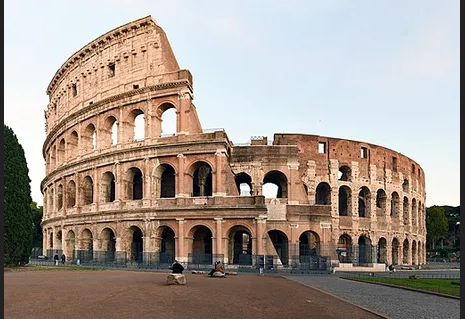 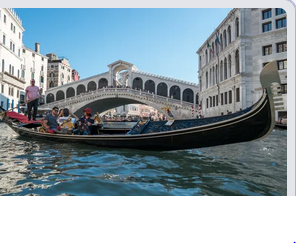 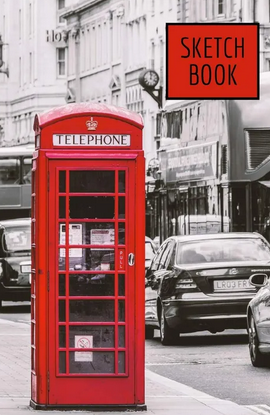 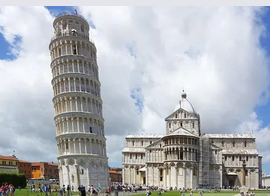 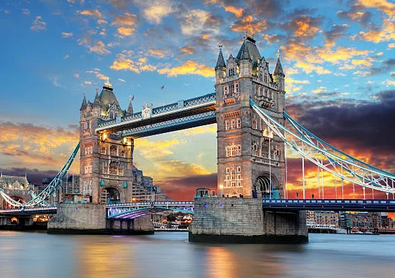 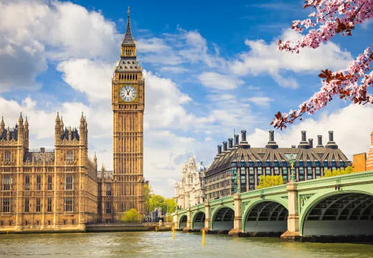 TeachersStanka Vukotic, Marija Markovic, Radmila RakocevicSubjectEnglish and Italian language, club of young artistClassIX,VIII,VI,V,IVDateSeptember-MayLearning outcomes-getting familiar with well-known symbols and architecture of Italy and England;-cites examples of the use of plastics;explains the impact of waste on environmental pollution and significance of recycling;realizing that recycled products have new value;Key competencesCommunication in the second language, painting skills2.1.7. Finds, evaluates, processes and presents data and information from various sources, actively involved in the process of creating and paintingDigital competence2.4.3. Evaluates facts and the memory of students about the topicSocial and civic competences; Learning to learn.2.5.8. Argues the expressed opinions and positions;Social and civic competences2.6.16. Affirms a responsible attitude towards the environment and sustainable development;Initiative and entrepreneurship2.7.10. Faces challenges and problems actively, courageously and persistently, recognizing opportunities and accepting riskActivities1.activityStudents participate in guessing game. (Teachers shows various photos and pictures of symbols and architectural monuments from Italy and England)-mostly well -known as touristic attractions nowadays. Teachers explain their purpose through history and give them some facts.2.activityStudents watch mixed video-material about historical monuments and symbols in Italy and England.3.activityStudents get to know with the process of recycling a plastic bottle for a 3d printer – how to get a new product.https://youtube.com/shorts/c6Zb4cW5hOY?feature=share4.activityWith the help of the teacher students will work on process of recycling plastic bottles and printing symbols and monuments on 3d printerActivities1.activityStudents participate in guessing game. (Teachers shows various photos and pictures of symbols and architectural monuments from Italy and England)-mostly well -known as touristic attractions nowadays. Teachers explain their purpose through history and give them some facts.2.activityStudents watch mixed video-material about historical monuments and symbols in Italy and England.3.activityStudents get to know with the process of recycling a plastic bottle for a 3d printer – how to get a new product.https://youtube.com/shorts/c6Zb4cW5hOY?feature=share4.activityWith the help of the teacher students will work on process of recycling plastic bottles and printing symbols and monuments on 3d printer